CNHS - Hockey SubaquatiqueSamedi 28/09/2019 et dimanche 29/09/2019Aubervilliers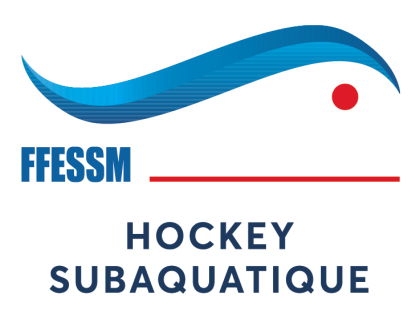 Accueil des participants :Normandie (LDPN) : pas de représentant - 64 voixHdF  : Gérald Lévèque (excusé, représenté par Pascal Blanc) - 111 voix BPL : Philippe Lépineux - 160 voixGrand Est : Eric Noël - 104 voixAURA : Maxime Dooms (excusé, représenté par Pascal Blanc) - 157 voixNA : Serge Ceaux (excusé, représenté par Philippe Lépineux) - 111 voixOPM : Laurent Beigbeder - 125 voixPACA : Thomas de Trébons (représenté par Mélissa Ferrois) - 175 voixGuadeloupe : Gilles Renaison (excusé, représenté par Mélissa Ferrois)- 25 voixIDF : Pascal Blanc  – 262 voixAutres présents :Dominique Ruaux, PrésidentRémy Gillet, SecrétaireHélène Fauqueux, Chargée des financesArnaud Lagabbe, Manager des équipes de FranceChristophe Forlay, CNAAlexandre Fuster, CNAJulie Vincent, CNADébut de la réunion samedi 28 septembre à 9h45.Inscription des diversBPL : Encadrement pour les championnats de France (MEF2, MEF1)OMP : inscription d'une équipe en D4CNA : vote de la CNHS sur la règle du tir de pénalitéRègles de pré-inscription pour les championnats jeunesDemande d'un protocole d'approbation des bonnetsCréer un trophée de la meilleure joueuse et du meilleur joueur de D1, à dupliquer sur les catégories jeunes par la suite. Faire faire un vrai trophée (qui a de la gueule) pour la D1 Homme et FemmeRelancer la coupe de France des régions afin que chaque équipe soit constituée des meilleurs de la région.Championnat UNSSApprobation du C.R. de l’AG du 30-31/03/2019Voté à l’unanimité par mailEquipes de FranceBilan de la saison 2018-2019Présentation du Compte Rendu de la réunion staff (voir annexe).Championnat du monde Jeunes  SheffieldSuggestion des présidents de région : pour faciliter la communication entre les entraîneurs nationaux et les entraineurs locaux, il faut demander le nom et les coordonnées des entraineurs locaux à chaque athlète jeune.En U19M : le duo d'entraineurs actuel ne se représentera pas. Les difficultés relevées dans la gestion de ce groupe doivent être prises en considération par les prochains entraineurs.Organisation : difficultés sur le trajet du retour en minibus et problématique d'autonomie de préparation des repas.La participation par athlète est au final de 250 € au lieu de 300 €.Suggestion du CNA : sensibilisation dès le premier stage qu'un joueur peut être aussi sélectionné par la propreté de son jeu. Trop de fautes de crosses relevées en compétition internationale.Championnats d’Europe Elite Castellon.La présence d'un préparateur mental pour l'équipe féminine a été très bénéfique.Bilan réunion des entraîneurs Voir le CR en annexe.Prochains championnats internationaux Proposition d'une nouvelle formule pour les mondiaux élites et masters : réduire le championnat à 12 équipes par catégories et d'avoir un championnat tous les 4 ans, avec un éliminatoire par zone 2 ans avant. La France n'y est pas favorable, et préfère redonner au championnat d'Europe plus important. A voter en Australie en 2020.Championnats du monde Elites à Gold Coast en Australie.4 équipes de France vont s'inscrire.Pré-inscriptions en novembre, et inscription en février.Le déplacement se fera avec réservations individuelles et remboursement forfaitaire à définir.Hébergement en appartement de 4 personnes.Financement des équipes de France Voir §9.Collège National des Commissaires (CNC)Bilan du dernier CNCQuestion du CNA : doit-on impérativement détenir l'AN2 pour être commissaire de compétition ? Selon le CNA, il n'est pas nécessaire d'avoir une aptitude AN2 aquatique pour être commissaire.La CNHS demande au CNC de réfléchir à la définition des conditions d'accès au poste de commissaire, voire à la définition d'un cursus de formation.Le poste de commissaire national reste vacant. Les tâches ont été réparties sur l'ensemble des commissaires.Finalisation de la règlementation pour la saison 2019/2020Voir le CR du CNC, §5Modification à apporter à l’article Fr3.1Contre : BPL, OMP, PACA, NA  571 voixAbstention : EST, GUA 129 voixPour : IDF, HDF, AURA  504 voixLa modification est rejetée à la majorité.Ajout de l’article Fr3.18Abstention : BPL, GUA 185 voixPour : IDF, HDF, AURA, NA  1019 voixLa modification est adoptée à la majoritéModification de l'article F2.4Abstention : GUA 25 voixPour : IDF, HDF, AURA, NA BPL, OPM  1179 voixLa modification est adoptée à la majoritéAjout de l’article Fr3.1.6Abstention : GUA 25 voixPour : IDF, HDF, AURA, NA BPL, OPM  1179 voixLa modification est adoptée à la majoritéLe CNC informe la CNHS que l’arbitrage vidéo n’est à ce jour pas utilisable et la questionne sur l’opportunité de l’étude de ce recours.Contre : IDF  262Abstention : GUA, HDF, AURA, EST, OPM, NA 607 voixPour : BPL, PACA  335 voixLa CNHS demande au CNC d'étudier le cadre possible de recours à des éléments vidéos en cas de réclamation.Le contrôle du certificat médical ne pourra pas se faire via les informations disponibles sur le site de la FFESSM, car l'ajout des données ne pourra pas être obligatoire.Le sujet de la responsabilisation des présidents de club ou de région n'est pas à l'ordre du jour.Le règlement des inscriptions aux championnats pourra se faire par virement.Cette saison, l’inscription des équipes jeunes et juniors se déroulera en deux phases, conformément au vote de la CNHS de l’automne 2018 :-	Une demande d’inscription formulée au plus tard 2 mois avant la date du championnat et accompagnée d’un chèque (uniquement) du montant total des frais-	Une inscription à transmettre un mois au plus tard avant la date du championnatIl est rappelé que les chèques d’inscription doivent parvenir au commissaire de compétition 3 semaines avant la date du championnat. En cas de retard, le doublement des frais d’inscription sera appliqué (Fr1.6.2.1)Avenir de la coupe des régions :Proposition du CNC d'intégrer les équipes masters aux équipes régionales au sein d'un même système de compétition, avec 2 poules. Le problème principal relevé c'est que des féminines déjà surclassées de cadette ne pourront pas jouer face aux masters.Cette proposition n'est pas viable.Championnat Masters : la compétition regroupe un trop grand nombre d'équipes. Le CNC doit se pencher sur la formule à utiliser pour ce championnat. Le CNC est preneur de propositions de la part des présidents de région.Les résultats de championnats régionaux doivent être communiqués par les présidents de région au moyen de la fiche dédiée (à fournir aux présidents de région, à mettre sur le site web).La fiche d'encadrement a été mise à jour et fait également référence à la suppression de la limitation du nombre d'AN2 à 3 par club.Une proposition de modification du championnat de France a été soumise par Gilles Renaison. Cette proposition sera étudiée par le CNC. Les avis des membres de la CNHS sont les suivants : Aucun club n'a remonté de problème de participation à plusieurs compétitionsRevenir à 1 seule data pour la D1 est perçu comme un retour en arrièreLe problème de piscine est uniquement budgétaireLa suppression de la D3F est considérée par l'ensemble de la CNHS comme une mauvaise idée, il faut poursuivre le développement au fémininLa proposition de changement de grille 42 est à étudierQuotas des régions pour la saison 2019-2020Le fichier est disponible sur le site WebAutres votesSans objet.Calendrier nationalCompétitions (2019/2020). Confirmation des lieux et dates.Formations et examensAN2 : Stage pratique sur stage France7/8 décembre 2019 à La Rochelle (à confirmer)11 / 12 Janvier 2020 : Stage hommes en Bretagne (à confirmer)Stage Pratique sur manche 2 14 et 15 mars 2020 et sur junior minimeExamen sur les championnats D4M et D3MEF1 : Formation : 5 et 6 octobre 2019 et 2 et 3 novembre 2019Examen : 7 décembre 2019Stages équipes de France.Elite :7/8 décembre 2019 : Stage brassage  LA ROCHELLE ? 11 / 12 Janvier 2020 : Stage hommes en BRETAGNE ?7 / 8 mars 2020 : stage à SARCELLES sélection 18/19 avril 2020 : rencontre internationale à MULHOUSE ? (GB, Turquie, Espagne ?)16 au 17 mai 2020 : stage 19 au 21 juin 2020 : stage long à LAVAL ?20 juillet au 2 aout 2020 : Championnat du monde en AustraliePas de stage jeunes avant le brassage du 1er week end de septembre 2020  à La Rochelle.Réunions Collèges.AG FFESSM : 28 et 29 mars 2020 à Aix en ProvenceCNA : 25 et 26 janvier 2020 ou 18 et 19 janvier 2020 en NA.Colloque des entraîneurs : 23 novembre 2019CNI : 24 novembre 2019CNC : 20 juin 2020Collège National des Arbitres (CNA)Bilan des arbitrages saison 2018/2019160 arbitres dans la base fédérale, 36 inactifs (+11), 4 arbitres ont pris leur année blanche, 9 n'ont pas formulé leurs vœux, 1 grossesse, 3 coaches équipes de France exemptés.Le besoin est de 141 AN2 (hors commissaire, donc perte de 8 AN2) sur la saison. Total : 95 AN2 disponibles au lieu des 123 de la saison précédente.Voir CR détaillé en annexe.Des lycras de la FFESSM et des sifflets offerts par Hockeysub.com ont été distribués aux AN2 au cours de la saison.Bilan des formations saison 2018/2019AN2 : 11 candidats, examen à St Brieuc et Berck, nouveau système avec 2 stage France et 1 championnat, il n'y a plus de WE théorique.2/5 AN2 reçus à Berck.2/6 AN2 reçus à St Brieuc.Attention, 2 candidats n'avaient pas travaillé la théorie. Le chantier sur le questionnaire "formation AN2" est toujours ouvert. A la fin des 2 stages pratiques, les formateurs émettent un avis de conseil sur la capacité des candidats à passer l'examen. Cet avis n'est jamais pris en compte par les stagiaires.1 AN2 a été réactivé.Finalisation des règles de jeu pour la saison 2019/2020Un travail est en cours pour ajuster les règles françaises aux règles internationales.Retour sur la règle Fr.17.8.4.1 dont l'ajustement pour coller à la règle internationale a été refusé au cours de la précédente AG. Alexandre Fuster ré-explique les différences et la modification de l'article est à nouveau soumise au voteContre : IDF  262 voixAbstention : GUA, NA, AURA, HDF  378 voixPour :BPL, OPM, EST  564 voixLa modification est adoptée à la majoritéPréparation saison 2019/2020Un travail préparatoire de vérification des licences sera effectué, sous réserve que le site fédéral soit à nouveau opérationnel.L'arbitrage à 3 est prévu sur les manches 1 et 3 de D1, mais cela sera peut être compliqué avec les effectifs.Le CNA demande une mise à jour de l'annuaire des Responsables Régionaux d'Arbitrage.Informations InternationalesLes propositions de nouvelles règles de jeu vont maintenant passer par une proposition des Français auprès d'autres nations pour les tester également avant de les faire valider à l'international.Collège National des Instructeurs (CNI)Voir le compte rendu en annexe.Collège National des Médecins (CNM)Rappel : les commissaires renvoient une fiche de description des différentes blessures observées au cours de différents championnats.Bilan du budget 2018-2019Changement de fonctionnement : le budget 2018-2019 est établi du 1er janvier au 31 août. Le budget est maintenant réalisé par saison, du 1er septembre au 31 août. Aucun championnat de France est en dépassement financier.Toutes les lignes budgétaires équipe de France sont en dépassement, notamment sur le championnat d'Europe.Tour des RégionsFaits marquants et perspectivesEST : Belle compétition à Nogent sur SeineProposition d'un colloque arbitres régionauxBPL :Satisfactions sur le nombre de sélectionnés en EdF2 équipes sur le podium de D1M+20 initiateurs en 2019, en même temps que le tournoi féminin8 candidats MEF1 pour la session de cette saisonLe montant des subventions est en baisse, et cela impacte le budget de la commission régionaleOMP :Perte de motivation dans la région, 2 équipes uniquement en 2019Une remontée est possible pour 2019/2020Relance des formations RIFAHSGUA : Possibilité d'une équipe en D4PACA : Perte de motivation sur le club de CagnesAURA : Demande de plus de souplesse et de décentralisation des formations MEF1Créaion d'un club à Evian, uniquement en catégories jeunesLe club de Lyon manque de créneau pour accueillir toutes les personnes qui veulent s'inscrireIDF : Moins de problème de piscine sur 2019/2020 que 2018/2019Pas de formation initiateur en IDF depuis 2 ans. La prochaine aura lieu en novembre 2019.CommunicationNouveau site WebPrésentation du nouveau site web, mis en ligne depuis mi juillet. Une formation de nouveaux administrateurs est à prévoir, mais pas plus d'infos pour le moment de la part de la FFESSM.Problèmes résiduels : On ne peut pas mettre de fichier zip sur le siteLa fonction annuaire n'est pas disponibleLes évènements passés n'apparaissent plus sur le siteToute les remarques concernant le nouveau site sont à formuler à Rémy afin de pouvoir améliorer l'utilisation du site.Problème majeur : les accès à la base fédéral ne sont pas encore rétablis pour les commissions. Il faut donc se baser sur des justificatifs manuels pour les prochains diplômés, le temps que toutes les fonctionnalités soient opérationnelles.Fiche de poste pour un community manager à faire.Demander un devis à More-Sport pour une vidéo de promotion du hockeysub de 1'30 qui sera affichée sur le site et utilisables  un peu partout.Retransmission vidéo des championnats de FranceMore sport propose un devis pour retransmettre maintenant les championnats de France. La CNHS va tenter de faire passer ça dans le budget communication de la FFESSM.Préparation des 40 ans de notre commission nationaleMission archives de la commission hockey Objectif : recréer une base de connaissance de l'historique du hockeysub. Les informations portent sur les clubs, les résultats des compétitions.La CNHS propose de nommer Lionel Dumeau sur cette mission pour une durée indéterminée.Voté à l'unanimitéDiversBPL : Encadrement pour les championnats de France (MEF2, MEF1)Difficulté de maintenir l'objectif d'avoir des MEF2 pour les entraineurs nationaux, et par répercussion le MEF1 au niveau régional.La CNHS précise que la tendance nationales est à la régularisation de la situation pour les entraîneurs équipes de France, il est donc demander aux région de maintenir l'effort également en incitant les sélectionneurs régionaux à passer leur MEF1.OMP : inscription d'une équipe en D4Demande formulée par CAHORS pour une dérogation. Cette demande est rejetée.CNA : vote de la CNHS sur la règle du tir de pénalitéVoir le §6.3.Règles de pré-inscription pour les championnats jeunesVoir le §4.2.Demande d'un protocole d'approbation des bonnetsIl arrive que certains bonnets d'équipes en championnat de France aient une lisibilité moyenne (ex: numéros jaunes sur fond blanc). A titre de conseil, il est demandé aux clubs qui élaborent des bonnets personnalisés d'envoyer leurs maquettes au CNA avant de lancer la fabrication des bonnets.Créer un trophée de la meilleure joueuse et du meilleur joueur de D1, à dupliquer sur les catégories jeunes par la suite. Sujet non abordé faute de temps.Faire faire un vrai trophée (qui a de la gueule) pour la D1 Homme et FemmeLa CNHS étudie la possibilité avec l'enveloppe budgétaire qu'elle possède sur la fin de saison.Relancer la coupe de France des régions afin que chaque équipe soit constituée des meilleurs de la région.Sujet débattu au §4.2.Championnat UNSSNicolas Pérret, référent hockeysub dans le cadre des échanges FFESSM / UNSS, demande le support logistique des régions quand des évènements UNSS sont organisés : prêt de palet, buts, …IntituléDateLieuManche 1 D1M et D1F9 et 10 novembre 2019SarcellesD1M Manche 2 et D2F14 et 15 mars 2020Le Puy en Velay ou Clermont ?Manche 3 D1M et D1F30, 31 mai et 1er juin 2020La Rochelle ou Clermont ou le Puy ?D2M6 et 7 juin 2020RennesD3M 16 et 17 mai 2020HyèresD3F16 et 17 mai 2020Limoux ?D4M13 et 14 juin 2020QuimperJuniors/Minimes21 et 22 mars 2020ChâteaubriantBenjamins/Cadets8 et 9 mai 2020Metz ?Masters1er et 2 Février 2020MontluçonCoupe des régions1er et 2 Février 2020Montluçon